Revelation 2:18-29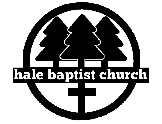 ‘THE LETTER TO THE CHURCH OF THE THYATIRA’ pt. 1The COMMISSIONTo the church of Thyatira:     ___________________ A.D.- _______________________ A.D.THYATIRA DEFINITION:  ____________________________ of __________________________________________.(Continual ___________________________________________)The CHARACTERThe eyes of fire and feet of brass represent Jesus’ _____________________________.The COMMENDATIONJESUS’ COMMENDATION:“I know thy ______________________________________“I know thy ______________________________________“I know thy _____________________________________“I know thy ______________________________________“I know thy ______________________________________“I know thy works; and the last __________  _________  _________________ than the first”The CONDEMNATIONThe CORRECTION The CALL The CHALLENGE NOTES: __________________________________________________________________________________________________________________________________________________________________________________________________________________________________________________________________________________________________________________________________________________________________________________________________________________________________________________________________________________________________________________________________________________________________________________________________________________________________________________________________________________________________________________________________________